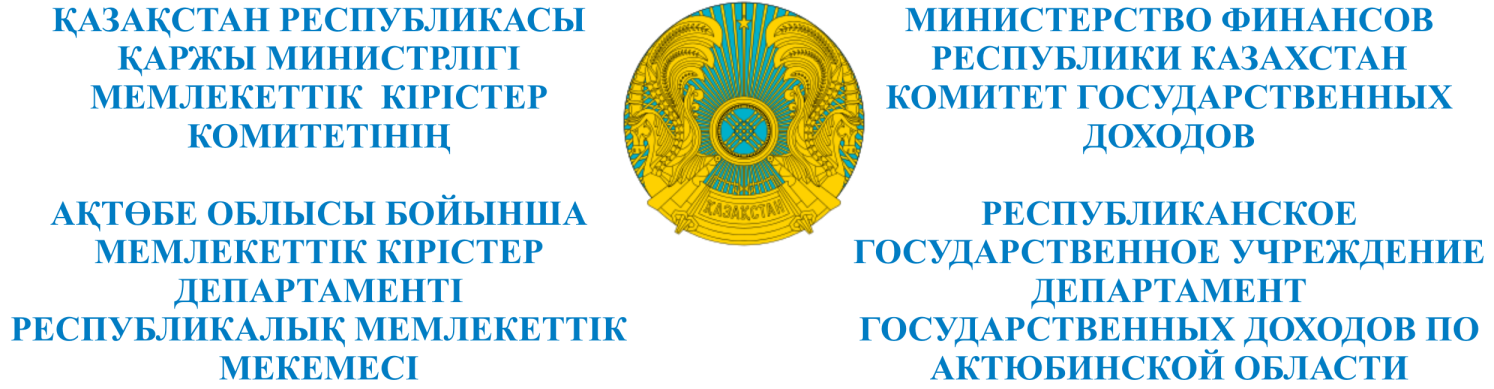 _________________________________________________________________________________        БҰЙРЫҚ                                                                                       ПРИКАЗ           «____»_______________201___ж                                                                              №________                      Ақтөбе қаласы                                                                                                   город Актобе      № исх: 234   от: 24.05.2017О назначении банкротного управляющего В соответствии с п.4 ст.93 Закона Республики Казахстан  от 7 марта 2014 года «О реабилитации и банкротстве», ПРИКАЗЫВАЮ:Назначить Кайканова Смаила Махатовича банкротным управляющим товарищества с ограниченной ответственностью «Комстрой ДП», БИН 071240020175.  Возложить на Кайканова Смаила Махатовича исполнение обязанностей банкротного управляющего в соответствии с требованиями законодательства Республики Казахстан о реабилитации и банкротстве. Банкротному управляющему Кайканову Смаилу Махатовичу обеспечить выполнение требований законодательства Республики Казахстан о реабилитации и банкротстве.4. Контроль за исполнением настоящего приказа возложить на исполняющего обязанности руководителя Управления по работе с задолженностью Костырова Нуржана Ерболатовича.Основание: протокольное решение собрания кредиторов товарищества с ограниченной ответственностью «Комстрой ДП» от 12 мая 2017 года.Руководитель                                                                           Т. Мамаев